第六单元提升练习时间:90分钟　满分:100分　得分:　　　 一、看拼音,写词语。(8分)máo dùn(　　　)　　	jī fěng(　　　)　　	fàng sì(　　　)háng xíng(　　　)　　wéi gān(　　　)　　	xià hu(　　　)hǎi ōu(　　　)　			chuán cāng(　　　)二、下列加点字的读音和字形有误的一项是(　　)。(3分)A. 轻蔑(mèi)　	夸耀(yào)　顶端　	环游B. 瞄准(miáo)　	撕开(sī)　	海鸥　	依次C. 赞誉(yù)　	咧嘴(liě)　	帽子　	钩住三、下列词语中加点字的意思不同的一项是(　　)。(4分)A.冀复得兔　重复B.守株待兔　守卫C.吾盾之坚　坚固D.依然如故　缘故四、把成语补充完整,并选词填空。(12分)胸有(　　)(　　)　得意(　　)(　　)(　　)(　　)不得　(　　)惊(　　)战目(　　)口(　　)　转(　　)为(　　)1.这次比赛,多亏他及时出现救场,我们才能　　　　　,摘得桂冠。 2.王明那不着边际的回答令老师　　　　　　　。 3.因为考前我已经做了充分的准备,所以这次我　　　　　地走进了考场。 五、按要求完成句子练习。(9分)1.以子之矛,陷子之盾,何如?(用自己的话说说句子的意思)________________________________________________________________________________________________________________2.等孩子一浮上来,水手们就立刻马上抓住了他,把他救上了甲板。(用修改符号修改病句)3.几十年,几百年,几千年,时间一转眼就过去了。成千上万只绿翅膀的苍蝇和八只脚的蜘蛛来了又去了。(1)句子中加点的词语写出了　　　　　。 (2)请你仿照上面的句式,写一写时间过得缓慢的感受。________________________________________________________________________________________________________________ 六、精彩回放。(9分)1.日积月累。(5分)(1)子曰：“吾十有五而志于学，    而立，     不惑。” (2)老爷爷笑着说：“我七十岁了，     之年，比不得你们年轻人有精神。” （3）小小十三岁了，正值     年华，活泼可爱。（4）古时汉族男子20岁称      ，这时行冠礼，以示成年。2.判断下列说法的对错,对的画“√”,错的画“✕”。(4分)(1)《自相矛盾》一文告诉我们要学会推销自己的产品,要注意语言的合理性。(　　)(2)《田忌赛马》讲述了两场赛马的经过,其中第二场是因为调换了马的出场顺序,所以才取得了胜利。(　　)七、课内阅读。(12分)正在这时候,船长从船舱里出来,手里拿着一支枪。他本来是想打海鸥的,看见儿子在桅杆顶端的横木上,就立刻瞄准儿子,喊道:“向海里跳!快!不跳我就开枪了!” 孩子心惊胆战,站在横木上摇摇晃晃的,没听明白他爸爸的话。船长又喊:“向海里跳!不然我就开枪了!一!二!”刚喊出“三”，孩子往下一纵身,从横木上跳了下来。扑通一声,孩子像颗炮弹一样扎进了海里。二十来个勇敢的水手已经跳进了大海:四十秒钟——大家已经觉得时间太长了。等孩子一浮上来,水手们就立刻抓住了他,把他救上了甲板。 1.用“　　”画出选文中的比喻句。(2分)  2.画“　　”的句子中的破折号的作用是(　　)。(3分) A.表示解释说明B.表示意思的转折C.表示意思的递进3.“孩子心惊胆战,站在横木上摇摇晃晃的,没听明白他爸爸的话。”这句话是对孩子的　　　　　描写,从中体会到了孩子的　　　　　　　　。(3分) 4.判断船长逼迫孩子跳水的原因的对错,对的画“√”,错的画“✕”。(4分)(1)因为孩子处境太危险,只有跳到水里,水手把他搭救上来,才有可能脱险。	(　　)(2)船长知道孩子渴望跳水,但缺少勇气。	(　　)八、课外阅读。(13分)空　城　计这一天,诸葛亮正在和部下商量怎样抵抗魏兵的事,忽然探子飞马传来消息,说司马懿带领十五万人马朝西城这边打来。这时候,诸葛亮身边并没有大将,只有一些文官,他所带的五千兵马有一半是运送粮草的,不能打仗。诸葛亮上城楼一看,果然尘土冲天,魏兵正分两路杀来。诸葛亮对手下的人说:“你们都可以放心,魏兵不敢进城!”于是连忙传令下去,叫人藏起所有的旗帜,禁止人们随便出入及大声说话,把四面城门打开,每一个城门,用二十个老兵装作老百姓,洒扫街道,倘若魏兵来到,不要惊慌失措。诸葛亮自己则披上鹤毛大氅,戴了丝织头巾,带领两个小童坐在城楼上焚香弹琴。不久,魏军来到城下,见了如此模样,都不敢前进,连忙报告司马懿。司马懿在马上远远观望,果然看见诸葛亮坐在城楼上,笑容满面,悠闲地弹琴。左面的小童手捧宝剑,右面的小童手执麈尾。城门内外有二十来个百姓,低头洒扫,旁若无人。司马懿看了,心中大疑。回到军中,连忙传下命令,叫后军充当前锋,前军改做后军,向北面山路退去。司马昭说:“莫非诸葛亮没兵,故意做出这样子,父亲为什么要退兵?”司马懿说:“诸葛亮平生谨慎,从不冒险。如今大开城门,必有埋伏。我如果进兵,就要中他的计策。你等怎能知道!”于是,将两路兵马全部退去。1.用简洁的语言概括事情的前因后果。(3分)(1)起因: __________________________________________________(2)经过: __________________________________________________(3)结果: __________________________________________________2.用“　　”画出诸葛亮实施空城计的句子。(3分) 3.用“　　”画出点明司马懿退兵原因的句子。(3分) 4.如果领兵人变成了司马昭,诸葛亮的空城计还能成功吗?(4分)__________________________________________________________________________________________________________________九、习作。(30分)《汤姆索亚历险记》中汤姆的历险经历是不是很吸引你。假如让你来一次探险,你想去哪?又会发生怎样有趣的事情?请你发挥想象,写一个历险故事吧!题目自拟,400字左右。第六单元提升练习答案一、矛盾　讥讽　放肆　航行　桅杆　吓唬　海鸥　船舱二、A三、D四、成竹　扬扬　哭笑　心　胆　瞪　呆　败　胜1.转败为胜　2.哭笑不得　3.胸有成竹五、1.用你的矛来刺你的盾,会怎么样呢?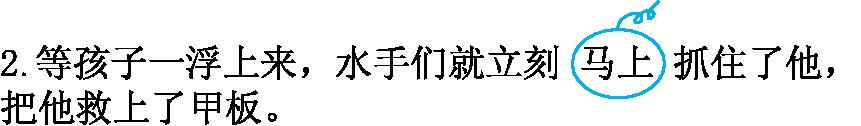 3.(1)时间变幻之快　(2)示例:一分钟,两分钟,三分钟……墙壁上的时钟永远不急不慢地走着,我低着头站在那里,感觉时间似乎早已停滞不动了。六、1.(1)三十  四十　(2)古稀　(3)豆蔻　(4)弱冠　2.(1)✕　(2)√七、1.扑通一声,孩子像颗炮弹一样扎进了海里。　2.B3.心理、动作　恐惧心理和危险处境4.(1)√　(2)✕八、1.(1)司马懿率兵来攻城,城内没有足够的人马。(2)诸葛亮临危不乱,设出空城计。(3)吓退司马懿的大军。2.于是连忙传令下去,叫人藏起所有的旗帜,禁止人们随便出入及大声说话,把四面城门打开,每一个城门,用二十个老兵装作老百姓,洒扫街道,倘若魏兵来到,不要惊慌失措。诸葛亮自己则披上鹤毛大氅,戴了丝织头巾,带领两个小童坐在城楼上焚香弹琴。3.诸葛亮平生谨慎,从不冒险。如今大开城门,必有埋伏。我如果进兵,就要中他的计策。你等怎能知道!4.示例:不能。因为诸葛亮知道司马懿生性多疑,才会设下此计,如果换成司马昭,司马昭就会攻城,空城计也就会失败。九、提示:本次习作属于想象作文,同学们可以大胆想象自己希望的一次历险经历,注意把历险的经过写具体,把感受写清楚。